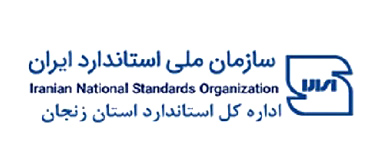 فرم شماره 2: فرم اطلاعات عمومي و اختصاصي متقاضيانالف) مشخصات فرديب) سوابق تحصيلي (*)مستندات موارد ذكر شده در اين جدول "الزامي است و در صورت دعوت به جلسه مصاحبه، ارائه اصل مدارك الزامي است.ج) سوابق خدمتينام و نام خانوادگي: نام پدر: شماره شناسنامه: كد ملي: تاريخ تولد: جنسيت: تلفن همراه: تلفن ثابت: (بهمراه كد شهرستان) آدرس پستي محل سكونيت: وضعيت خدمت نظام وظيفه: آدرس پست الكترونيكي: وضعيت تاهل: (*) عناوين رشته ها و مقاطع تحصيلي دانشگاهي به ترتيب مقاطع:(*) عناوين رشته ها و مقاطع تحصيلي دانشگاهي به ترتيب مقاطع:(*) عناوين رشته ها و مقاطع تحصيلي دانشگاهي به ترتيب مقاطع:(*) عناوين رشته ها و مقاطع تحصيلي دانشگاهي به ترتيب مقاطع:(*) عناوين رشته ها و مقاطع تحصيلي دانشگاهي به ترتيب مقاطع:مقطع تحصيليرشته تحصيليمعدلدانشگاه محل تحصيلسال تحصيلي/ از سال ... تا سال ...کاردانیليسانسفوق ليسانسدكترارديفنام دستگاه اجرايي / شركت / سازمان / موسسهاز تاريختا تاريخسمتمدرك / مدارك تحصيلي زمان تصدي1234